                       СОВЕТ ДЕПУТАТОВ БОБРОВСКОГО  СЕЛЬСОВЕТА                         ПЕРВОМАЙСКОГО РАЙОНА  АЛТАЙСКОГО КРАЯ                     РЕШЕНИЕ        Об утверждении  Порядка выдвижения, внесения, обсуждения,         рассмотрения инициативных проектов, а также проведения их         конкурсного отбора в муниципальном образовании Бобровский          сельсовет Первомайского района Алтайского краяВ соответствии с Федеральным законом от 20 июля 2020 г. № 236-ФЗ «О внесении изменений в Федеральный закон «Об общих принципах организации местного самоуправления в Российской Федерации», с Уставом муниципального образования Бобровский сельсовет Первомайского района Алтайского края,  Совет депутатов РЕШИЛ:1.Утвердить прилагаемый Порядок выдвижения, внесения, обсуждения, рассмотрения инициативных проектов, а также проведения их конкурсного отбора в муниципальном образовании Бобровский  сельсовет Первомайского района Алтайского края.2. Настоящее решение обнародовать в установленном порядке.3. Контроль за исполнением настоящего решения возложить на постоянную комиссию по местному самоуправлению (Ю.П. Логинов).Глава сельсовета С.Н. ВанпилинПриложениек решению Совета депутатовот 07.07.2021 №                                            Порядок выдвижения, внесения, обсуждения, рассмотрения инициативных проектов, а также проведения их конкурсного отбора в муниципальном образовании Бобровский  сельсовет Первомайского района Алтайского края                                      1. Общие положения 1.1. Настоящий Порядок выдвижения, внесения, обсуждения, рассмотрения инициативных проектов, а также проведения их конкурсного отбора в Бобровском сельсовете  (далее - Порядок) устанавливает общие положения, а также правила осуществления процедур по выдвижению, внесению, обсуждению, рассмотрению инициативных проектов, а также проведению их конкурсного отбора в Бобровском сельсовете.  1.2. Основные понятия, используемые для целей настоящего Порядка:инициативные проекты - проекты, разработанные и выдвинутые в соответствии с настоящим Порядком инициаторами проектов в целях реализации на территории, части территории Бобровского сельсовета    мероприятий, имеющих приоритетное значение для жителей  Бобровского сельсовета, по решению вопросов местного значения или иных вопросов, право решения, которых предоставлено органам местного самоуправления поселения.Порядок определения части территории Бобровского сельсовета, на которой могут реализовываться инициативные проекты, устанавливается решением Совета депутатов Бобровского сельсовета;инициативные платежи - собственные или привлечённые инициаторами проектов денежные средства граждан, индивидуальных предпринимателей и образованных в соответствии с законодательством Российской Федерации юридических лиц, уплачиваемые на добровольной основе и зачисляемые в соответствии с Бюджетным кодексом Российской Федерации в бюджет  Бобровского сельсовета    в целях реализации конкретных инициативных проектов;согласительная комиссия - постоянно действующий коллегиальный орган администрации Бобровского сельсовета, созданный в целях проведения конкурсного отбора инициативных проектов;инициаторы проекта - физические и юридические лица, соответствующие требованиям, установленным Федеральным законом «Об общих принципах организации местного самоуправления в Российской Федерации», а также настоящим Порядком;уполномоченный орган - отраслевой (функциональный) орган администрации  Бобровского сельсовета , ответственный за организацию работы по рассмотрению инициативных проектов, а также проведению их конкурсного отбора в поселении;участники деятельности по выдвижению, внесению, обсуждению, рассмотрению инициативных проектов, а также проведению их конкурсного отбора в  Бобровском сельсовете    (далее - участники инициативной деятельности):- согласительная комиссия.- инициаторы проекта;- уполномоченный орган (администрация сельсовета);- Совет депутатов;                   2. Порядок выдвижения инициативных проектов2.1. Выдвижение инициативных проектов осуществляется инициаторами проектов.2.2. Инициаторами проектов могут выступать:инициативные группы численностью не менее пяти граждан, достигших шестнадцатилетнего возраста и проживающих на территории Бобровского сельсовета;           органы территориального общественного самоуправления, осуществляющие свою деятельность на территории Бобровского сельсовета;старосты сельских населенных пунктов Бобровского сельсовета;индивидуальные предприниматели, зарегистрированные в установленном законодательством Российской Федерации порядке, осуществляющие свою деятельность на территории Бобровского сельсовета;юридические лица, образованные в соответствии с законодательством Российской Федерации, осуществляющие свою деятельность на территории Бобровского сельсовета.2.3. Инициативные проекты, выдвигаемые инициаторами проектов, составляются по форме согласно приложению 1 к настоящему Порядку и должны содержать сведения, установленные Федеральным законом «Об общих принципах организации местного самоуправления в Российской Федерации», а также настоящим Порядком.2.4. Инициативные проекты, предлагаемые (планируемые) к реализации в очередном финансовом году, могут быть выдвинуты инициаторами проектов в текущем финансовом году.                   3. Порядок обсуждения инициативных проектов3.1. Инициативный проект до его внесения в администрацию   Бобровского сельсовета    подлежит рассмотрению на сходе, собрании или конференции граждан, в том числе на собрании или конференции граждан по вопросам осуществления территориального общественного самоуправления, в целях обсуждения инициативного проекта, определения его соответствия интересам жителей Бобровского сельсовета      или его части, целесообразности реализации инициативного проекта, а также принятия сходом, собранием, конференцией решения о поддержке инициативных проектов.3.2. Возможно рассмотрение нескольких инициативных проектов на одном сходе, на одном собрании, на одной конференции граждан.3.3. Проведение схода, собрания, конференции  граждан, сбора их подписей осуществляется в соответствии с Федеральным законом «Об общих принципах организации местного самоуправления в Российской Федерации», Уставом  МО Бобровский сельсовет, а также решениями Совета депутатов  Бобровского сельсовета.                   4. Порядок внесения инициативных проектов 4.1. Внесение инициативного проекта осуществляется инициатором проекта путём направления в уполномоченный орган инициативного проекта с приложением документов и материалов, входящих в состав проекта, протокола схода, собрания или конференции граждан и (или) подписные листы, подтверждающие поддержку инициативного проекта жителями поселения или его части.В случае если инициатором проекта выступают физические лица, к инициативному проекту прилагается согласие на обработку их персональных данных, составленное по форме согласно приложению 2 к настоящему Порядку.4.2. Информация о внесении инициативного проекта в администрацию   Бобровского сельсовета подлежит обнародованию и размещению на официальном сайте муниципального образования     в информационно-телекоммуникационной сети «Интернет» в течение трех рабочих дней со дня внесения инициативного проекта в администрацию Бобровского сельсовета      и должна содержать сведения, указанные в инициативном проекте, а также сведения об инициаторах проекта.4.3. Одновременно граждане информируются о возможности представления в администрацию  Бобровского сельсовета    своих замечаний и предложений по инициативному проекту с указанием срока их представления, который не может составлять менее пяти рабочих дней.Свои замечания и предложения вправе направлять жители МО Бобровский сельсовет, достигшие шестнадцатилетнего возраста.Указанная информация может доводиться до сведения граждан старостой сельского населенного пункта.                       5. Порядок рассмотрения инициативных проектов5.1. Инициативный проект, внесённый в администрацию Бобровского сельсовета, подлежит обязательному рассмотрению в течение 30 дней со дня его внесения на соответствие требованиям, установленным разделами 2, 3 настоящего Порядка, пунктом 4.1 раздела 4 настоящего Порядка.5.2. Инициативные проекты в течение трёх рабочих дней со дня их внесения в администрацию Бобровского сельсовета  направляются уполномоченным органом в адрес отраслевых (функциональным) органов администрации Бобровского сельсовета, курирующих направления деятельности, которым соответствует внесенный инициативный проект.5.3. Отраслевые (функциональные) органы администрации Бобровского сельсовета, курирующие направления деятельности, которым соответствует внесенный инициативный проект, осуществляют подготовку и направление в адрес уполномоченного органа заключения о правомерности, возможности, целесообразности реализации соответствующего инициативного проекта.Подготовка и направление заключения осуществляется по каждому инициативному проекту в срок не позднее 10 календарных дней со дня поступления проекта в отраслевой (функциональный) орган администрации Бобровского сельсовета, курирующий направления деятельности, которым соответствует внесенный инициативный проект.5.4. В случае, если в администрацию Бобровского сельсовета    внесено несколько инициативных проектов, в том числе с описанием аналогичных по содержанию приоритетных проблем, уполномоченный орган организует проведение конкурсного отбора и информирует об этом инициатора проекта.5.5. К конкурсному отбору не допускаются инициативные проекты, в случаях, указанных в подпунктах 1-5 пункта 5.7 настоящего раздела.5.6. Администрация по результатам рассмотрения инициативного проекта принимает одно из следующих решений:1) поддержать инициативный проект и продолжить работу над ним в пределах бюджетных ассигнований, предусмотренных решением о местном бюджете, на соответствующие цели и (или) в соответствии с порядком составления и рассмотрения проекта местного бюджета (внесения изменений в решение о местном бюджете);2) отказать в поддержке инициативного проекта и вернуть его инициаторам проекта с указанием причин отказа в поддержке инициативного проекта.5.7. Администрация Бобровского сельсовета принимает решение об отказе в поддержке инициативного проекта в одном из следующих случаев:1) несоблюдение установленного порядка внесения инициативного проекта и его рассмотрения;2) несоответствие инициативного проекта требованиям федеральных законов и иных нормативных правовых актов Российской Федерации, законов и иных нормативных правовых актов субъектов Российской Федерации, Уставу поселения;3) невозможность реализации инициативного проекта ввиду отсутствия у органов местного самоуправления поселения необходимых полномочий и прав;4) отсутствие средств бюджета поселения в объеме средств, необходимом для реализации инициативного проекта, источником формирования которых не являются инициативные платежи;5) наличие возможности решения описанной в инициативном проекте проблемы более эффективным способом;6) признание инициативного проекта не прошедшим конкурсный отбор.5.8. Администрация  Бобровского сельсовета вправе, а в случае, предусмотренном подпунктом 5 пункта 5.7 настоящего раздела, обязана предложить инициаторам проекта совместно доработать инициативный проект, а также рекомендовать предоставить его на рассмотрение органа местного самоуправления иного муниципального образования или государственного органа в соответствии с их компетенцией.5.9. Порядок взаимодействия участников инициативной деятельности по вопросам, связанным с рассмотрением инициативных проектов администрации Бобровского сельсовета, утверждается постановлением администрации Бобровского сельсовета.     6. Порядок рассмотрения инициативных проектов                   Согласительной комиссией и проведения конкурсного отбора6.1. В случае, установленном пунктом 5.4. раздела 5 настоящего Порядка, инициативные проекты подлежат конкурсному отбору, проводимому Согласительной комиссией.6.2. Состав Согласительной комиссии утверждается постановлением администрации  Бобровского сельсовета.6.3. Отбор инициативных проектов осуществляется в соответствии с методикой и критериями оценки инициативных проектов, установленными разделом 7 настоящего Порядка.6.4. Согласительная комиссия по результатам рассмотрения инициативного проекта принимает одно из следующих решений:признать инициативный проект прошедшим конкурсный отбор;признать инициативный проект не прошедшим конкурсный отбор.6.5. Решение Согласительной комиссией принимается по каждому представленному инициативному проекту.        7. Методика и критерии оценки инициативных проектов7.1. Методика оценки инициативных проектов определяет алгоритм расчёта итоговой оценки инициативного проекта по установленным критериям оценки.7.2. Перечень критериев оценки инициативных проектов и их балльное значение устанавливается приложением 3 к настоящему Порядку.7.3. Оценка инициативного проекта осуществляется отдельно по каждому инициативному проекту.7.4. Оценка инициативного проекта по каждому критерию определяется в баллах.7.5. Максимальная итоговая оценка инициативного проекта составляет 100 баллов, минимальная 0.7.6. Прошедшими конкурсный отбор считаются инициативные проекты, которые по результатам итоговой оценки набрали 50 и более баллов.При недостаточности бюджетных ассигнований, предусмотренных в бюджете сельсовета на реализацию всех инициативных проектов, прошедшими конкурсный отбор, считаются инициативные проекты, набравшие наибольшее количество баллов, реализация которых за счёт средств бюджета Бобровского сельсовета возможна в пределах объёмов бюджетных ассигнований, предусмотренных в бюджете  сельсовета.7.7. Итоговая оценка инициативного проекта рассчитывается по следующей формуле:Ик = (П(ПКОкi)) х ((Ркg)),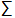 где:Ик - итоговая оценка инициативного проекта, рассчитанная с учётом выполнения критериев, указанных в приложении 3 к настоящему Порядку;ki - множество критериев, входящих группу «Общие критерии», указанные в приложении 3 к настоящему Порядку.Каждый из критериев ki может принимать значение 0 или 1;П(ПКОкi) - произведение баллов, присвоенных проекту по каждому из критериев, входящих в группу «Критерии прохождения конкурсного отбора»;кg - множество критериев, входящих группу «Рейтинговые критерии», указанные в приложении 2 к настоящему Порядку;(Ркg) - сумма баллов, присвоенных инициативному проекту по каждому из критериев, входящих в группу «Критерии прохождения конкурсного отбора».Каждый из критериев kg может принимать значение, соответствующее уровню выполнения критерия в пределах значений, указанных в приложении 3 к настоящему Порядку. 8. Порядок формирования и деятельности Согласительной комиссии8.1. Состав Согласительной комиссии формируется постановлением администрации Бобровского сельсовета. При этом половина от общего числа членов Согласительной комиссии должна быть назначена на основе предложений Совета депутатов Бобровского сельсовета.8.2. В заседаниях Согласительной комиссии могут участвовать приглашённые лица, не являющиеся членами Согласительной комиссии.8.3. Инициаторы проектов и их представители могут принять участие в заседании Согласительной комиссии в качестве приглашённых лиц для изложения своей позиции по инициативным проектам, рассматриваемым на заседании.8.4. Согласительная комиссия осуществляет следующие функции:рассматривает, оценивает представленные для участия в конкурсном отборе инициативные проекты в соответствии с критериями оценки инициативных проектов согласно приложению 3 к настоящему Порядку;формирует итоговую оценку инициативных проектов;принимает решение о признании инициативного проекта прошедшим или не прошедшим конкурсный отбор.8.5. Согласительная комиссия состоит из председателя Согласительной комиссии, заместителя председателя Согласительной комиссии, секретаря Согласительной комиссии и членов Согласительной комиссии.8.6. Полномочия членов Согласительной комиссии:1) председатель Согласительной комиссии:руководит деятельностью Согласительной комиссии, организует её работу;ведёт заседания Согласительной комиссии, подписывает протоколы заседаний;осуществляет общий контроль за реализацией принятых Согласительной комиссией решений;участвует в работе Согласительной комиссии в качестве члена Согласительной комиссии;2) заместитель председателя Согласительной комиссии:исполняет полномочия председателя Согласительной комиссии в отсутствие председателя;участвует в работе Согласительной комиссии в качестве члена Согласительной комиссии;3) секретарь Согласительной комиссии:формирует проект повестки очередного заседания Согласительной комиссии;обеспечивает подготовку материалов к заседанию Согласительной комиссии;оповещает членов Согласительной комиссии об очередных её заседаниях;ведёт и подписывает протоколы заседаний Согласительной комиссии;участвует в работе Согласительной комиссии в качестве члена Согласительной комиссии;4) члены Согласительной комиссии:осуществляют рассмотрение и оценку представленных инициативных проектов;участвуют в голосовании и принятии решений о признании инициативного проекта прошедшим или не прошедшим конкурсный отбор.8.7. Согласительная комиссия вправе принимать решения, если в заседание участвует не менее половины от утвержденного состава ее членов.8.8. Решение Согласительной комиссии об инициативных проектах, прошедших конкурсный отбор, принимается открытым голосованием простым большинством голосов присутствующих на заседании лиц, входящих в состав Согласительной комиссии.В случае равенства голосов решающим является голос председательствующего на заседании Согласительной комиссии.8.9. Решения Согласительной комиссии оформляются протоколами в течение 4 рабочих дней со дня заседания Согласительной комиссии, подписываются председателем и секретарём Согласительной комиссии и направляются членам Согласительной комиссии в течение 1 рабочего дня со дня подписания протокола.В протоколе указывается список участвующих, перечень рассмотренных на заседании вопросов и решение по ним.                        9. Порядок реализации инициативных проектов9.1. На основании протокола заседания Согласительной комиссии исполнители муниципальных программ обеспечивают включение мероприятий по реализации инициативных проектов в состав муниципальных программ  Бобровского сельсовета.9.2. Реализация инициативных проектов осуществляется на условиях софинансирования за счёт средств бюджета  сельсовета, инициативных платежей в объёме, предусмотренном инициативным проектом и (или) добровольного имущественного и (или) трудового участия в реализации инициативного проекта инициатора проекта собственными и (или) привлечёнными силами в объёме, предусмотренном инициативным проектом.9.3. Инициатор проекта до начала его реализации за счёт средств бюджета  Бобровского сельсовета  обеспечивает внесение инициативных платежей в доход бюджета сельсовета на основании договора пожертвования, заключенного с администрацией Бобровского сельсовета, и (или) заключает с администрацией Бобровского сельсовета договор добровольного пожертвования имущества и (или) договор на безвозмездное оказание услуг/выполнение работ по реализации инициативного проекта.9.4. Порядок взаимодействия участников инициативной деятельности по вопросам, связанным с заключением договоров пожертвования, безвозмездного оказания услуг/выполнения работ, внесения и возврата инициативных платежей, утверждается администрацией Бобровского сельсовета.9.5. Учёт инициативных платежей осуществляется отдельно по каждому проекту.9.6. Контроль за целевым расходованием аккумулированных инициативных платежей осуществляется в соответствии с бюджетным законодательством Российской Федерации.9.7. Контроль за ходом реализации инициативного проекта осуществляют координаторы муниципальных программ сельсовета, в рамках которых предусмотрена реализация соответствующих инициативных проектов.Инициаторы проекта, другие граждане, проживающие на территории Бобровского сельсовета, уполномоченные сходом, собранием или конференцией граждан, а также иные лица, определяемые законодательством Российской Федерации, вправе осуществлять общественный контроль за реализацией инициативного проекта в формах, не противоречащих законодательству Российской Федерации.9.8. Инициаторы проекта или их представители принимают обязательное участие в приёмке результатов поставки товаров, выполнения работ, оказания услуг.Члены Согласительной комиссии имеют право на участие в приёмке результатов поставки товаров, выполнения работ, оказания услуг.9.9. Инициатор проекта, члены Согласительной комиссии имеют право на доступ к информации о ходе принятого к реализации инициативного проекта.9.10. Координаторы муниципальных программ Бобровского сельсовета, в состав которых включены мероприятия по реализации инициативного проекта, ежемесячно в срок не позднее 05 числа месяца, следующего за отчётным, направляют в уполномоченный орган и финансовый орган администрации  Бобровского сельсовета    отчёт о ходе реализации инициативного проекта.9.11. Координаторы муниципальных программ сельсовета  в срок до 31 декабря года, в котором был реализован инициативный проект, обеспечивают направление документов, подтверждающих окончание реализации инициативного проекта (акты приемки, акты выполненных работ, акты оказанных услуг, документы, подтверждающие оплату, протоколы собраний групп в целях проведения общественного контроля за реализацией проекта, фотографии и др.) в уполномоченный орган и финансовый орган администрации сельсовета.9.12. Информация о рассмотрении инициативного проекта администрацией Бобровского сельсовета, о ходе реализации инициативного проекта, в том числе об использовании денежных средств, о добровольном имущественном и (или) трудовом участии заинтересованных в его реализации лиц, подлежит обнародованию и размещению на официальном сайте муниципального образования Бобровского сельсовета в информационно-телекоммуникационной сети «Интернет».9.13. Отчет об итогах реализации инициативного проекта подлежит обнародованию и размещению на официальном сайте МО Бобровский сельсовет в разделе «Инициативное бюджетирование» в течение 30 календарных дней со дня завершения реализации инициативного проекта.9.14. В сельском населённом пункте информация, указанная в пунктах 9.12, 9.13. настоящего раздела, может доводиться до сведения граждан старостой сельского населенного пункта.       10. Порядок расчета и возврата сумм инициативных платежей10.1. В случае если инициативный проект не был реализован либо в случае наличия остатка инициативных платежей по итогам реализации инициативного проекта, не использованных в целях реализации инициативного проекта, инициативные платежи подлежат возврату инициаторам проекта, осуществившим их перечисление в бюджет Бобровского сельсовета    (далее - денежные средства, подлежащие возврату).10.2. Размер денежных средств, подлежащих возврату инициаторам проекта, рассчитывается исходя из процентного соотношения софинансирования инициативного проекта.10.3. Инициаторы проекта предоставляют заявление на возврат денежных средств с указанием банковских реквизитов в отраслевой (функциональный) орган администрации Бобровского сельсовета, осуществляющий учёт инициативных платежей, в целях возврата инициативных платежей.10.4. Отраслевой (функциональный) орган администрации Бобровского сельсовета, осуществляющий учёт инициативных платежей, в течение 10 рабочих дней со дня поступления заявления осуществляет возврат денежных средств.Приложение 1                                                            к Порядку  выдвижения, внесения,  обсуждения,рассмотрения      инициативных проектов, а также   проведения их конкурсного отбора   в  МО Бобровский сельсовет                                         Инициативный проект "____"___________20__гИнициатор (ы) проекта(представитель инициатора)        ___________________           (Ф.И.О.)                                                                     (подпись)Приложение  1. Расчёт и обоснование предполагаемой стоимости инициативного проекта и (или) проектно-сметная (сметная) документация.2. Гарантийное письмо, подписанное инициатором проекта (представителем инициатора), содержащее обязательства по обеспечению инициативных платежей и (или) добровольному имущественному участию и (или) по трудовому участию в реализации инициативного проекта инициаторами проекта.3. Документы, подтверждающие полномочия инициатора проекта: копия паспорта, копия доверенности (в случае необходимости), решение о назначении руководителя, копия устава и другие документы, подтверждающие полномочия.4. Презентационные материалы к инициативному проекту (с использованием средств визуализации инициативного проекта).5. Дополнительные материалы (чертежи, макеты, графические материалы и другие) при необходимости.6. Согласие на обработку персональных данных инициатора проекта (представителя инициативной группы).Приложение 2                                                            к Порядку  выдвижения, внесения,  обсуждения,рассмотрения      инициативных проектов, а также   проведения их конкурсного отбора   в  МО Бобровский сельсовет                       Согласие на обработку персональных данных                       (место подачи инициативного проекта)					«___» ________ 20__ г.Я, _________________________________________________________________________,(фамилия, имя, отчество)зарегистрированный (ая) по адресу: _______________________________________________________________________________________________________________________________________________,____________ серия ______________ № __________________выдан _______________________________________________________________,(документа, удостоверяющего личность) (дата)_____________________________________________________________________,(орган, выдавший документ, удостоверяющий личность)в соответствии со статьёй 9 Федерального закона от 27 июля 2006 года № 152-ФЗ «О персональных данных» настоящим даю свое согласие:1. На обработку моих персональных данных операторам персональных данных: Администрации Бобровского сельсовета, находящейся по адресу: Алтайский край, Первомайский район, с. Бобровка, ул. Ленина,41Б, 658047, фамилия, имя, отчество, документ, подтверждающий полномочия инициатора проекта, номер контактного телефона, электронный адрес.Обработка персональных данных осуществляется операторами персональных данных в целях рассмотрения представленного мною проекта инициативного бюджетирования на соответствие установленных требований, подготовки заключения о правомерности, возможности, целесообразности реализации представленного мною инициативного проекта, реализации проекта, в случае прохождения его в конкурсном отборе, а также на хранение данных о реализации инициативного проекта на электронных носителях.Настоящее согласие предоставляется мной на осуществление действий в отношении моих персональных данных, которые необходимы для достижения указанных выше целей, включая (без ограничения) сбор, систематизацию, накопление, хранение, уточнение (обновление, изменение), использование, передачу третьим лицам для осуществления действий по обмену информацией, обезличивание, блокирование персональных данных, а также осуществление любых иных действий, предусмотренных действующим законодательством Российской Федерации.Доступ к моим персональным данным могут получать сотрудники администрации Бобровского сельсовета,  администрации Первомайского района, только в случае служебной необходимости в объеме, требуемом для исполнения ими своих обязательств.Администрация Бобровского сельсовета Первомайского района Алтайского края    (в случае выдвижения инициативного проекта для получения финансовой поддержки за счет межбюджетных трансфертов из бюджета субъекта Российской Федерации), не раскрывают персональные данные граждан третьим лицам, за исключением случаев, прямо предусмотренных действующим законодательством.Настоящее согласие дается сроком по достижении целей обработки или в случае утраты необходимости в достижении этих целей, если иное не предусмотрено федеральным законом.Согласие на обработку персональных данных может быть отозвано.________________________________________ /___________________________/(фамилия, имя, отчество)                                                             (подпись)Приложение 3                                                            к Порядку  выдвижения, внесения,  обсуждения,рассмотрения      инициативных проектов, а также   проведения их конкурсного отбора   в  МО Бобровский сельсовет                       Критерии оценки инициативного проекта07.07.2021                                                                                                      №15                                                 с. Бобровка № п/пОбщая характеристика инициативного проектаСведения1. Наименование инициативного проекта 2. Вопросы местного значения или иные вопросы, право решения которых предоставлено органам местного самоуправления  в соответствии с Федеральным законом от 06 октября 2003 года N 131-ФЗ «Об общих принципах организации местного самоуправления в Российской Федерации» , на исполнение которых направлен инициативный проект3. Территория реализации инициативного проекта 4. Цель и задачи инициативного проекта 5. Описание инициативного проекта (описание проблемы и обоснование её актуальности (остроты), предложений по её решению, описание мероприятий по реализации инициативного проекта) 6. Ожидаемые результаты от реализации инициативного проекта 7 Описание дальнейшего развития инициативного проекта после завершения финансирования (использование, содержание и т.д.) 8. Количество прямых благополучателей (человек) (указать механизм определения количества прямых благополучателей) 9. Сроки реализации инициативного проекта 10. Информация об инициаторе проекта (Ф.И.О. (для физических лиц), наименование (для юридических лиц) 11. Общая стоимость инициативного проекта 12. Средства бюджета Бобровского сельсовета    для реализации инициативного проекта13. Объём инициативных платежей обеспечиваемый инициатором проекта, в том числе:13.1. Денежные средства граждан13.2. Денежные средства юридических лиц, индивидуальных предпринимателей 14. Объём не денежного вклада, обеспечиваемый инициатором проекта, в том числе: 14.1. Не денежный вклад граждан (добровольное имущественное участие, трудовое участие) 14.2. Не денежный вклад юридических лиц, индивидуальных предпринимателей (добровольное имущественное участие, трудовое участие) № критерия№ критерияНаименование критерия/группы критериевНаименование критерия/группы критериевБаллы по критерию1. 1. Критерии прохождения конкурсного отбора, (ПКОк) Критерии прохождения конкурсного отбора, (ПКОк) Критерии прохождения конкурсного отбора, (ПКОк) 1.1. 1.1. Реализация инициативного проекта предусматривает проведение мероприятий, восстановление или ремонт, благоустройство объектов, служащих исключительно интересам:- частной коммерческой деятельности (частные предприятия, бары, рестораны и т.д.);религиозных организаций (церквей, мечетей и т.д.);- отдельных этнических групп Реализация инициативного проекта предусматривает проведение мероприятий, восстановление или ремонт, благоустройство объектов, служащих исключительно интересам:- частной коммерческой деятельности (частные предприятия, бары, рестораны и т.д.);религиозных организаций (церквей, мечетей и т.д.);- отдельных этнических групп Реализация инициативного проекта предусматривает проведение мероприятий, восстановление или ремонт, благоустройство объектов, служащих исключительно интересам:- частной коммерческой деятельности (частные предприятия, бары, рестораны и т.д.);религиозных организаций (церквей, мечетей и т.д.);- отдельных этнических групп да да 0 нет нет 1 1.2. 1.2. Сумма бюджетных средств поселения не превышает   3,5 % от доходной части бюджета Бобровского сельсовета по собственным доходамСумма бюджетных средств поселения не превышает   3,5 % от доходной части бюджета Бобровского сельсовета по собственным доходамСумма бюджетных средств поселения не превышает   3,5 % от доходной части бюджета Бобровского сельсовета по собственным доходамда да 0 нет нет 1 Итог «Критерии прохождения конкурсного отбора»:Итог «Критерии прохождения конкурсного отбора»:произведение баллов, присвоенных проекту по каждому из критериев, входящих в группу «Критерии прохождения конкурсного отбора проекта»произведение баллов, присвоенных проекту по каждому из критериев, входящих в группу «Критерии прохождения конкурсного отбора проекта»произведение баллов, присвоенных проекту по каждому из критериев, входящих в группу «Критерии прохождения конкурсного отбора проекта»2. 2. Рейтинговые критерии, (Рк) Рейтинговые критерии, (Рк) Рейтинговые критерии, (Рк) 2.1. 2.1. Эффективность реализации инициативного проекта: Эффективность реализации инициативного проекта: Эффективность реализации инициативного проекта: 2.1.1. 2.1.1. Общественная полезность реализации инициативного проекта Общественная полезность реализации инициативного проекта Общественная полезность реализации инициативного проекта проект оценивается как имеющий высокую социальную, культурную, досуговую и иную общественную полезность для жителей поселения:- способствует формированию активной гражданской позиции, здоровому образу жизни, направлен на воспитание нравственности, толерантности, других социально значимых качеств (мероприятия, акции, форумы);- направлен на развитие, восстановление или ремонт муниципальных объектов социальной сферы;- направлен на создание, развитие, восстановление или ремонт объектов общественной инфраструктуры, благоустройства, рекреационных зон, точек социального притяжения, мест массового отдыха населения, объектов культурного наследия;- направлен на ремонт автомобильных дорог местного значения проект оценивается как имеющий высокую социальную, культурную, досуговую и иную общественную полезность для жителей поселения:- способствует формированию активной гражданской позиции, здоровому образу жизни, направлен на воспитание нравственности, толерантности, других социально значимых качеств (мероприятия, акции, форумы);- направлен на развитие, восстановление или ремонт муниципальных объектов социальной сферы;- направлен на создание, развитие, восстановление или ремонт объектов общественной инфраструктуры, благоустройства, рекреационных зон, точек социального притяжения, мест массового отдыха населения, объектов культурного наследия;- направлен на ремонт автомобильных дорог местного значения 5 проект оценивается как не имеющий общественной полезности проект оценивается как не имеющий общественной полезности 0 2.1.2. 2.1.2. Актуальность (острота) проблемы: Актуальность (острота) проблемы: очень высокая - проблема оценивается населением как критическая, решение проблемы необходимо для поддержания и сохранения условий жизнеобеспечения населения очень высокая - проблема оценивается населением как критическая, решение проблемы необходимо для поддержания и сохранения условий жизнеобеспечения населения 8 высокая - проблема оценивается населением значительной, отсутствие её решения будет негативно сказываться на качестве жизни высокая - проблема оценивается населением значительной, отсутствие её решения будет негативно сказываться на качестве жизни 7 средняя - проблема оценивается населением в качестве актуальной, её решение может привести к улучшению качества жизни средняя - проблема оценивается населением в качестве актуальной, её решение может привести к улучшению качества жизни 6 низкая - не оценивается населением в качестве актуальной, её решение не ведёт к улучшению качества жизни низкая - не оценивается населением в качестве актуальной, её решение не ведёт к улучшению качества жизни 0 2.1.3. 2.1.3. Количество прямых благополучателей от реализации инициативного проекта: Количество прямых благополучателей от реализации инициативного проекта: более 500 человек более 500 человек 4 от 250 до 500 человек от 250 до 500 человек 3 от 50 до 250 человек от 50 до 250 человек 2 до 50 человек до 50 человек 1 2.1.4. 2.1.4. Стоимость инициативного проекта в расчёте на одного прямого благополучателя: Стоимость инициативного проекта в расчёте на одного прямого благополучателя: до 250 рублей до 250 рублей 15 от 250 рублей до 500 рублей от 250 рублей до 500 рублей 14 от 500 рублей до 750 рублей от 500 рублей до 750 рублей 13 от 750 рублей до 1000 рублей от 750 рублей до 1000 рублей 12 от 1000 рублей до 1500 рублей от 1000 рублей до 1500 рублей 11 от 1500 рублей до 2000 рублей от 1500 рублей до 2000 рублей 10 от 2000 рублей до 2500 рублей от 2000 рублей до 2500 рублей 9 от 2500 рублей до 3000 рублей от 2500 рублей до 3000 рублей 8 от 3000 рублей до 3500 рублей от 3000 рублей до 3500 рублей 7 от 3500 рублей от 3500 рублей 6 2.1.5. 2.1.5. Необходимость осуществления дополнительных бюджетных расходов в последующих периодах в целях содержания (поддержания) результатов инициативного проекта Необходимость осуществления дополнительных бюджетных расходов в последующих периодах в целях содержания (поддержания) результатов инициативного проекта Необходимость осуществления дополнительных бюджетных расходов в последующих периодах в целях содержания (поддержания) результатов инициативного проекта нет нет 5 да да 0 2.1.6. 2.1.6. Срок реализации инициативного проекта Срок реализации инициативного проекта Срок реализации инициативного проекта до 1 календарного года до 1 календарного года 4 до 2 календарных лет до 2 календарных лет 3 до 3 календарных лет до 3 календарных лет 2 более 3 календарных лет более 3 календарных лет 1 2.1.7. 2.1.7. "Срок жизни" результатов инициативного проекта "Срок жизни" результатов инициативного проекта "Срок жизни" результатов инициативного проекта от 5 лет от 5 лет 4 от 3 до 5 лет от 3 до 5 лет 3 от 1 до 3 лет от 1 до 3 лет 2 до 1 года до 1 года 1 2.2. 2.2. Оригинальность, инновационность инициативного проекта Оригинальность, инновационность инициативного проекта Оригинальность, инновационность инициативного проекта 2.2.1. 2.2.1. Оригинальность, необычность идеи инициативного проекта Оригинальность, необычность идеи инициативного проекта Оригинальность, необычность идеи инициативного проекта да да 5 нет нет 0 2.2.2. 2.2.2. Использование инновационных технологий, новых технических решений Использование инновационных технологий, новых технических решений да да 5 нет нет 0 2.3. 2.3. Качество подготовки документов для участия в конкурсном отборе инициативного проекта Качество подготовки документов для участия в конкурсном отборе инициативного проекта Качество подготовки документов для участия в конкурсном отборе инициативного проекта 2.3.1. 2.3.1. Наличие приложенной  к заявке проектно-сметной (сметной) документации (по ремонту, благоустройству объектов) Наличие приложенной  к заявке проектно-сметной (сметной) документации (по ремонту, благоустройству объектов) Наличие приложенной  к заявке проектно-сметной (сметной) документации (по ремонту, благоустройству объектов) да или необходимость в проектно-сметной (сметной) документации отсутствует 10 10 нет 0 0 2.3.2. 2.3.2. Наличие приложенных к заявке презентационных материалов Наличие приложенных к заявке презентационных материалов Наличие приложенных к заявке презентационных материалов да 10 10 нет 0 0 2.4. 2.4. Участие общественности в подготовке и реализации инициативного проекта Участие общественности в подготовке и реализации инициативного проекта Участие общественности в подготовке и реализации инициативного проекта 2.4.1. 2.4.1. Уровень софинансирования инициативного проекта гражданами Уровень софинансирования инициативного проекта гражданами Уровень софинансирования инициативного проекта гражданами от 20 % стоимости инициативного проекта 5 5 от 15 % до 20 % стоимости инициативного проекта 4 4 от 10 % до 15 % стоимости инициативного проекта 3 3 от 5 % до 10 % стоимости инициативного проекта 2 2 до 5 % от стоимости инициативного проекта 1 1 2.4.2. 2.4.2. Уровень софинансирования инициативного проекта юридическими лицами, в том числе социально-ориентированными некоммерческими организациями и индивидуальными предпринимателями Уровень софинансирования инициативного проекта юридическими лицами, в том числе социально-ориентированными некоммерческими организациями и индивидуальными предпринимателями Уровень софинансирования инициативного проекта юридическими лицами, в том числе социально-ориентированными некоммерческими организациями и индивидуальными предпринимателями от 20 % стоимости инициативного проекта или софинансирование социально-ориентированными некоммерческими организациями от 5% стоимости инициативного проекта 5 5 от 15 % до 20 % стоимости инициативного проекта 4 4 от 10% до 15 % стоимости инициативного проекта 3 3 от 5 % до 10 % стоимости инициативного проекта 2 2 до 5 % от стоимости инициативного проекта 1 1 2.4.3. 2.4.3. Уровень имущественного и (или) трудового участия граждан в реализации инициативного проекта Уровень имущественного и (или) трудового участия граждан в реализации инициативного проекта Уровень имущественного и (или) трудового участия граждан в реализации инициативного проекта от 20 % стоимости инициативного проекта 5 5 от 15 % до 20 % стоимости инициативного проекта 4 4 от 10 % до 15 % стоимости инициативного проекта 3 3 от 5 % до 10 % стоимости инициативного проекта 2 2 до 5 % от стоимости инициативного проекта 1 1 2.4.4. 2.4.4. Уровень имущественного и (или) трудового участия юридических лиц, в том числе социально-ориентированных некоммерческих организаций и индивидуальных предпринимателей в реализации инициативного проекта Уровень имущественного и (или) трудового участия юридических лиц, в том числе социально-ориентированных некоммерческих организаций и индивидуальных предпринимателей в реализации инициативного проекта Уровень имущественного и (или) трудового участия юридических лиц, в том числе социально-ориентированных некоммерческих организаций и индивидуальных предпринимателей в реализации инициативного проекта от 20% стоимости проекта или трудовое участие социально-ориентированных некоммерческих организаций от 5% стоимости инициативного проекта 5 5 от 15 % до 20 % стоимости инициативного проекта 4 4 от 10 % до 15 % стоимости инициативного проекта 3 3 от 5 % до 10 % стоимости инициативного проекта 2 2 до 5 % от стоимости инициативного проекта 1 1 2.4.5. 2.4.5. Уровень поддержки инициативного проекта населением Уровень поддержки инициативного проекта населением Уровень поддержки инициативного проекта населением от 15 % от численности населения поселения, на территории которого реализуется инициативный проект 5 5 от 10 % до 15 % от численности населения поселения, на территории которого реализуется инициативный проект 4 4 от 5 % до 10 % от численности населения поселения, на территории которого реализуется инициативный проект 3 3 от 1 % до 5 % от численности населения поселения, на территории которого реализуется инициативный проект 2 2 до 1% от численности населения поселения, на территории которого реализуется инициативный проект 1 1 Итог "Рейтинговые критерии": сумма баллов, присвоенных инициативному проекту по каждому из критериев, входящих в группу "Критерии прохождения конкурсного отбора" сумма баллов, присвоенных инициативному проекту по каждому из критериев, входящих в группу "Критерии прохождения конкурсного отбора" сумма баллов, присвоенных инициативному проекту по каждому из критериев, входящих в группу "Критерии прохождения конкурсного отбора" сумма баллов, присвоенных инициативному проекту по каждому из критериев, входящих в группу "Критерии прохождения конкурсного отбора" Оценка инициативного проекта итог "Критерии прохождения конкурсного отбора", итог "Рейтинговые критерии" итог "Критерии прохождения конкурсного отбора", итог "Рейтинговые критерии" итог "Критерии прохождения конкурсного отбора", итог "Рейтинговые критерии" итог "Критерии прохождения конкурсного отбора", итог "Рейтинговые критерии" 